Памятка для родителей – водителей.Правила перевозки детей в автомобиле.Всегда пристёгивайтесь ремнями безопасности и объясняйте ребёнку, зачем это нужно.Если это правило автоматически выполняется Вами, то оно будет способствовать формированию у ребёнка привычки пристёгиваться ремнями безопасности.Ремень ребёнка должен иметь адаптер по его росту (чтобы ремень был на уровне шеи) .Дети до 12 лет должны сидеть в специальном детском удерживающем устройстве (кресле) или занимать самые безопасные места в автомобиле: середину и правую часть заднего сиденья.Учите ребёнка правильному выходу из автомобиля через правую дверь, которая находится со стороны тротуара.Муниципальное дошкольное образовательное учреждение МДОУ «Детский сад №40»Памятки для родителей «Безопасность на дорогах»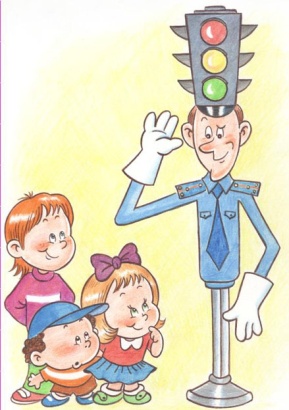 Подготовиластарший воспитатель Пилипец И.А.г. ЯрославльПамятка родителям.1. Предупредить любые детские шалости на дороге – долг каждого взрослого.2. Ожидая сигнал светофора, будьте внимательны, крепко держите малыша за руку.3. Дождитесь полной остановки автобуса, помогите ребёнку первым войти в салон.4. В автобусе держитесь за поручни. Заранее готовьтесь к выходу. Взрослый выходит первым и помогает малышу спуститься по ступеням.5. На пешеходном светофоре загорелся красный сигнал – переход запрещён.6. На предупреждающий знак «Пешеходный переход» переходить нельзя. Переход разрешён лишь там, где есть разметка «зебра» и установлены знаки особых предписаний, «Пешеходный переход».7. Не отвлекайтесь при переходе дороги. Остановитесь перед «зеброй». Коляску с малышом не оставляйте на проезжей части.8. На тротуаре пешеходы придерживаются правой стороны. Взрослый должен крепко держать ребёнка за руку.9. Внимательно следите за поведением детей на остановках общественного транспорта.10. Везти санки с малышом рядом с движущимся транспортом опасно.11. На переходе малышей следует обязательно высаживать из санок. Ребёнка в варежках дополнительно придерживайте за одежду.12. Осторожность и обзор при переходе дороги – залог нашей безопасности.13. Любое препятствие обходите как можно дальше от проезжей части.14. Не переходите дорогу сразу на зелёный сигнал, пока вы не убедились в безопасности перехода.15. Об использовании специальных детских удерживающих устройств должны знать все взрослые.16. Катание на санках и лыжах с придорожных откосов приводит к беде.Исходя, из выше перечисленного можно сделать соответствующий вывод, что:Взрослые – наглядный пример и образец поведения на дорогах. Известно, что условие правил безопасности движения ребёнком зависит от такого фактора, как личный пример старших. Любой разговор с ребёнком о том, на какой сигнал светофора следует переходить улицу, теряет всякий смысл при виде перебегающих «на красный свет» родителей. Авторитет всегда весомее всяких слов. Ваш пример поведения станет нормой поведения для ваших детей.